Контактные адреса и телефоны.14 02.2014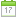              КОНТАКТНЫЕ АДРЕСА И ТЕЛЕФОНЫ           1. УПРАВЛЕНИЕ ФЕДЕРАЛЬНОЙ СЛУЖБЫ ПО НАДЗОРУ В СФЕРЕ ПРИРОДОПОЛЬЗОВАНИЯ (РОСПРИРОДНАДЗОРА)ПО АЛТАЙСКОМУ КРАЮИндекс — 65 60 56, Алтайский край, г. Барнаул, ул. Пролетарская, 61,Полное наименование: Управление Федеральной службы по надзору в сфере природопользования (Росприроднадзора) по Алтайскому краю и Республике Алтай
Краткое наименование: Управление Росприроднадзора по Алтайскому краю и Республике Алтай (УРпАкиРА)
 E-mail - info@ altnadzor.ruТелефон/факс  8- (3852) 500-641    факс 8- (3852)-500-640,Руководитель -  Харитонов Леонид Викторович  Консультация по лимитам и расчётам  Иванова Надежда Михайловна  8(3852) 500-681           Для предоставления:Технических отчетовРасчетов платы за негативное воздействие на ОССтатистической отчетности 2-ТП (отходы)            2. ГЛАВНОЕ УПРАВЛЕНИЕ ПРИРОДНЫХ РЕСУРСОВ И ЭКОЛОГИИ АЛТАЙСКОГО КРАЯ (ГУПРиЭ)656 056, Алтайский край, г. Барнаул, ул. Пролетарская, 61 Главное  управление природных ресурсов и экологии Алтайского краяE-mail:  N.mail@ altailes.ruТелефон: (3852) 35-47-09, факс 63-67-09Руководитель -  Попрядухин Владимир Николаевич           Для предоставления:1. Плана природоохранных мероприятий и отчета о его выполнении2. Информации для постановки объектов размещения отходов в Реестр и ведения кадастра отходов3. Копии статистической отчетности 2-ТП (отходы)             3.РАЗРАБОТКА;- проектов нормативов образования отходов и лимитов на их размещение (ПНООЛР);-паспортов отходов 1-4 класса опасности; -проектов предельно-допустимых выбросов загрязняющих веществ в атмосферу (ПДВ);-проектов санитарно-защитных зон (СЗЗ);-проектов зон санитарной охраны водозабора (ПЗСО);-порядка осуществления производственного контроля в области обращения с отходами (ППК).   ООО «Экофонд», 656002, г.Барнаул,пр.Строителей 4Г.тел. 28-97-45,28-97-44.            4.     КОНСУЛЬТАЦИИ ДЛЯ ПРИРОДОПОЛЬЗОВАТЕЛЕЙ ТОПЧИХИНСКОГО РАЙОНА В АДМИНИСТРАЦИИ РАЙОНА:        Начальник сектора природопользования отдела сельского хозяйства и природопользования  Администрации Топчихинского  района и -Губасов Александр Александрович;        Телефон 8(38552)2-31-30;        Факс отдела 8(38552) 2-25-62;        Электронная почта:       Agrotpc @ yandex.ru;       Tophaekolog @ yandex.ruРубрика: Консультации специалиста, Охрана окружающей среды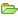 